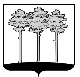 ГОРОДСКАЯ  ДУМА  ГОРОДА  ДИМИТРОВГРАДАУльяновской областиР Е Ш Е Н И Ег.Димитровград   27  сентября  2017  года  	   	                                               № 68/827  . О даче согласия Комитету по управлению имуществом города Димитровграда на заключение договоров безвозмездного пользования имуществом, находящимся в муниципальной собственности города Димитровграда Ульяновской области, на 2018-2022 годыВ соответствии со статьями 689 - 701 Гражданского кодекса Российской Федерации, статьёй 17.1 Федерального закона от 26.07.2006 № 135-ФЗ «О защите конкуренции», пунктом 5 части 1 статьи 26 Устава муниципального образования «Город Димитровград» Ульяновской области и на основании Положения о порядке передачи в безвозмездное пользование имущества, находящегося в муниципальной собственности города Димитровграда Ульяновской области, рассмотрев обращение исполняющего обязанности Главы Администрации города Димитровграда Ульяновской области Ю.А.Корженковой от 01.08.2017 №01-23/4583, Городская Дума города Димитровграда Ульяновской области второго созыва решила:1. Дать согласие Комитету по управлению имуществом города Димитровграда на заключение договоров безвозмездного пользования недвижимым имуществом, находящимся в муниципальной собственности города Димитровграда Ульяновской области, с 01.01.2018 по 31.12.2022, согласно приложению 1 к настоящему решению.2. Дать согласие Комитету по управлению имуществом города Димитровграда на заключение договоров безвозмездного пользования движимым имуществом, находящимся в муниципальной собственности города Димитровграда Ульяновской области, с 01.01.2018 по 31.12.2022, согласно приложению 2 к настоящему решению.3. Установить, что:3.1. Ссудополучатель обязан своевременно и в полном объеме уплачивать все коммунальные и иные эксплуатационные платежи за используемое муниципальное имущество согласно договорам, заключенным с соответствующими организациями;3.2. Ссудополучатель обязан обеспечить сохранность и надлежащее содержание муниципального имущества, переданного в безвозмездное пользование;3.3. Ссудополучатель обязан за свой счет осуществлять капитальный и текущий ремонт предоставленного ему в безвозмездное пользование муниципального имущества и нести все расходы по его содержанию;3.4. Ссудополучатель обязан надлежащим образом исполнять условия договора безвозмездного пользования;3.5. В случае нецелевого использования муниципального имущества, наличия задолженности по коммунальным платежам свыше трех месяцев и (или) нарушений условий договора безвозмездного пользования Ссудодатель вправе отказаться от договора безвозмездного пользования в соответствии с действующим законодательством.4. Установить, что настоящее решение подлежит официальному опубликованию и размещению в информационно-телекоммуникационной сети «Интернет» на официальном сайте Городской Думы города Димитровграда Ульяновской области (www.dumadgrad.ru).5. Установить, что настоящее решение вступает в силу с 01 января 2018 года.6. Контроль исполнения настоящего решения возложить на комитет по финансово-экономической политике и городскому хозяйству (Галиуллин).Глава города Димитровграда	Ульяновской области					                                 А.М.Кошаев                                                                                                                                                         Приложение 1                                                                                               к решению Городской Думы                                                                                                города Димитровграда                                                                                                Ульяновской области                                                                                                второго созыва                                                                                                от 27.09.2017 №68/827         Недвижимое имущество, находящееся в муниципальной собственности города Димитровграда Ульяновской области, являющееся предметом договора безвозмездного пользования, на 2018-2022 годыПриложение 2к решению Городской Думы города Димитровграда Ульяновской области второго созыва от 27.09.2017 №68/827__Движимое имущество, находящееся в муниципальной собственности города Димитровграда Ульяновской области, являющееся предметом договора безвозмездного пользования, на 2018-2022 годы № п/пНаименованиеорганизацииНаименованиемуниципальногоимуществаАдреспомещенияПлощадь помещения/кв.м.Суммавыпадающих доходов в год/руб.Действительная стоимость/руб.Целииспользования123456781.Федеральное казенное учреждение «Военный комиссариат Ульяновской области»Трехэтажное административное здание с подвалом, тех.чердаком (Литеры: А, I-IV)ул.Куйбышева, 3062526,321785299,828438430,00Для осуществления уставной деятельности, а также размещения призывной комиссии и врачей-специалистов2.Областное государственное казенное учреждение «Центр занятости населения города Димитровграда»Здание гаража №7ул.Мелекесская, 34А/638,226995,1893633,00Для осуществления административной деятельности3.Ульяновское областное государственное казенное учреждение социальной защиты населения в г.ДимитровградеНежилые помещения (позиции 1-13 по помещениям подвала, 1-20 – по 1-му этажу, 1-21- по 2-му этажу согласно техническому паспорту от 25.12.2007)ул.Мелекесская, 34А1057,46746714,804746520,69Для осуществления административной деятельности3.Ульяновское областное государственное казенное учреждение социальной защиты населения в г.ДимитровградеЗдание гаража №1ул.Мелекесская, 34А/1242,46141519,74248947,00Для осуществления административной деятельности3.Ульяновское областное государственное казенное учреждение социальной защиты населения в г.ДимитровградеЗдание гаража №2ул.Мелекесская, 34А/1142,5141519,74212149,00Для осуществления административной деятельности3.Ульяновское областное государственное казенное учреждение социальной защиты населения в г.ДимитровградеЗдание гаража №3ул.Мелекесская, 34А/1040,2141519,74268675,00Для осуществления административной деятельности3.Ульяновское областное государственное казенное учреждение социальной защиты населения в г.ДимитровградеЗдание гаража №4ул.Мелекесская, 34А/937,0141519,74111657,00Для осуществления административной деятельности3.Ульяновское областное государственное казенное учреждение социальной защиты населения в г.ДимитровградеЗдание гаража №6ул.М елекесская, 34А/738,1141519,74125882,00Для осуществления административной деятельности4.Димитровградская местная общественная организация инвалидов-опорников «Преодоление» Ульяновской областной общественной организации Общероссийской общественной организации «Всероссийское общество инвалидов»Нежилое зданиеул.Дрогобычская, 30439,78308676,791932289,00Для осуществления реабилитации инвалидов, оказания социальных услуг и социальной поддержки инвалидов, оказания медико-социальной помощи.5.Совет депутатов муниципального образования «Мелекесский район»Нежилые помещения (позиции 41-42 по 2-му этажу, позиция 37 по 4-му этажу согласно техническому паспорту от 23.12.2002)ул.Хмельницкого, 9343,7330903,1296385,02Для размещения представительного органа местного самоуправления6.Димитровградская местная общественная организация инвалидов Чернобыля Нежилые помещения (позиции №16, 17 согласно техническому паспорту от 07.09.2006)ул.Мелекесская, 34б23,7316769,5257886,48Для осуществления уставной деятельностиИТОГОИТОГОИТОГО4329,483056878,9716332454,19№ п/пНаименованиеорганизацииИмущество, передаваемое в безвозмездное пользованиеСумма выпадающих доходов в год, руб.Балансовая стоимость, руб.Цели использования1.Димитровградская местная общественная организация инвалидов-опорников «Преодоление» Ульяновской областной общественной организации Общероссийской общественной организации «Всероссийское общество инвалидов»Тренажерно-гимнастический комплекс для лиц с ограниченными возможностямиВ аренду не предоставлялось501958,80Для осуществления реабилитации лиц с ограниченными возможностями2.Ульяновское областное государственное казённое учреждение социальной защиты населения в г.ДимитровградеАвтомобиль ВАЗ-21150 (ПТС 63 МВ 683641)В аренду не предоставлялось220 230,00Для осуществления административной деятельности2.Ульяновское областное государственное казённое учреждение социальной защиты населения в г.ДимитровградеАвтомобиль ВАЗ-21074 (ПТС 63 КР 253759)В аренду не предоставлялось120 200,00Для осуществления административной деятельности2.Ульяновское областное государственное казённое учреждение социальной защиты населения в г.ДимитровградеАвтомобиль ВАЗ-21074 (ПТС 63 КР 253759)В аренду не предоставлялось7 556,00Для осуществления административной деятельности2.Ульяновское областное государственное казённое учреждение социальной защиты населения в г.ДимитровградеПрицеп автомобильный легковой (ВМЗ-9-601)В аренду не предоставлялось7 556,00Для осуществления административной деятельности3.Областное государственное бюджетное профессиональное образовательное учреждение «Димитровградский технический колледж»Станок сверлильныйВ аренду не предоставлялось5 946,00В уставных целях3.Областное государственное бюджетное профессиональное образовательное учреждение «Димитровградский технический колледж»Станок сверлильныйВ аренду не предоставлялось7 097,00В уставных целях3.Областное государственное бюджетное профессиональное образовательное учреждение «Димитровградский технический колледж»Станок токарныйВ аренду не предоставлялось6 162,00В уставных целях3.Областное государственное бюджетное профессиональное образовательное учреждение «Димитровградский технический колледж»Станок токарный 1 К62В аренду не предоставлялось6 170,00В уставных целях3.Областное государственное бюджетное профессиональное образовательное учреждение «Димитровградский технический колледж»Станок токарныйВ аренду не предоставлялось5 347,00В уставных целях3.Областное государственное бюджетное профессиональное образовательное учреждение «Димитровградский технический колледж»Станок токарныйВ аренду не предоставлялось6 162,00В уставных целях3.Областное государственное бюджетное профессиональное образовательное учреждение «Димитровградский технический колледж»Станок токарный 1Б61АВ аренду не предоставлялось17 262,00В уставных целях3.Областное государственное бюджетное профессиональное образовательное учреждение «Димитровградский технический колледж»Станок токарный 1Б61АВ аренду не предоставлялось6 162,00В уставных целях3.Областное государственное бюджетное профессиональное образовательное учреждение «Димитровградский технический колледж»Станок токарный 1Б61АВ аренду не предоставлялось6 162,00В уставных целях3.Областное государственное бюджетное профессиональное образовательное учреждение «Димитровградский технический колледж»Станок дерево-фуговальныйВ аренду не предоставлялось10 777,00В уставных целях3.Областное государственное бюджетное профессиональное образовательное учреждение «Димитровградский технический колледж»Станок рейсмусовыйВ аренду не предоставлялось18 860,00В уставных целях3.Областное государственное бюджетное профессиональное образовательное учреждение «Димитровградский технический колледж»Станок фрезерныйВ аренду не предоставлялось47 147,00В уставных целях3.Областное государственное бюджетное профессиональное образовательное учреждение «Димитровградский технический колледж»Станок фрезерныйВ аренду не предоставлялось358,00В уставных целях3.Областное государственное бюджетное профессиональное образовательное учреждение «Димитровградский технический колледж»Станок заточныйВ аренду не предоставлялось105,36В уставных целях3.Областное государственное бюджетное профессиональное образовательное учреждение «Димитровградский технический колледж»Станок сверлильныйВ аренду не предоставлялось54,73В уставных целях3.Областное государственное бюджетное профессиональное образовательное учреждение «Димитровградский технический колледж»Станок сверлильныйВ аренду не предоставлялось54,73В уставных целях3.Областное государственное бюджетное профессиональное образовательное учреждение «Димитровградский технический колледж»Станок сверлильныйВ аренду не предоставлялось54,73В уставных целях3.Областное государственное бюджетное профессиональное образовательное учреждение «Димитровградский технический колледж»Станок сверлильныйВ аренду не предоставлялось54,73В уставных целях3.Областное государственное бюджетное профессиональное образовательное учреждение «Димитровградский технический колледж»Станок токарный по деревуВ аренду не предоставлялось21 123,00В уставных целях3.Областное государственное бюджетное профессиональное образовательное учреждение «Димитровградский технический колледж»Станок токарный по деревуВ аренду не предоставлялось2 855,00В уставных целях3.Областное государственное бюджетное профессиональное образовательное учреждение «Димитровградский технический колледж»Станок токарный по деревуВ аренду не предоставлялось4 237,00В уставных целях3.Областное государственное бюджетное профессиональное образовательное учреждение «Димитровградский технический колледж»Станок токарный по деревуВ аренду не предоставлялось6,99В уставных целях3.Областное государственное бюджетное профессиональное образовательное учреждение «Димитровградский технический колледж»Станок токарный по деревуВ аренду не предоставлялось6,99В уставных целях3.Областное государственное бюджетное профессиональное образовательное учреждение «Димитровградский технический колледж»БернетеВ аренду не предоставлялось254 918,00В уставных целях3.Областное государственное бюджетное профессиональное образовательное учреждение «Димитровградский технический колледж»БернетеВ аренду не предоставлялось117 656,00В уставных целях3.Областное государственное бюджетное профессиональное образовательное учреждение «Димитровградский технический колледж»БернетеВ аренду не предоставлялось49 185,00В уставных целях3.Областное государственное бюджетное профессиональное образовательное учреждение «Димитровградский технический колледж»БернетеВ аренду не предоставлялось49 185,00В уставных целях3.Областное государственное бюджетное профессиональное образовательное учреждение «Димитровградский технический колледж»БернетеВ аренду не предоставлялось49 185,00В уставных целях3.Областное государственное бюджетное профессиональное образовательное учреждение «Димитровградский технический колледж»БернетеВ аренду не предоставлялось46 557,00В уставных целях3.Областное государственное бюджетное профессиональное образовательное учреждение «Димитровградский технический колледж»БернетеВ аренду не предоставлялось49 185,00В уставных целях3.Областное государственное бюджетное профессиональное образовательное учреждение «Димитровградский технический колледж»БернетеВ аренду не предоставлялось49 185,00В уставных целях3.Областное государственное бюджетное профессиональное образовательное учреждение «Димитровградский технический колледж»БернетеВ аренду не предоставлялось49 185,00В уставных целях3.Областное государственное бюджетное профессиональное образовательное учреждение «Димитровградский технический колледж»БернетеВ аренду не предоставлялось49 185,00В уставных целях3.Областное государственное бюджетное профессиональное образовательное учреждение «Димитровградский технический колледж»БернетеВ аренду не предоставлялось77 227,00В уставных целях3.Областное государственное бюджетное профессиональное образовательное учреждение «Димитровградский технический колледж»БернетеВ аренду не предоставлялось77 227,00В уставных целях3.Областное государственное бюджетное профессиональное образовательное учреждение «Димитровградский технический колледж»Машина швейная (оверлог)В аренду не предоставлялось12 957,91В уставных целях3.Областное государственное бюджетное профессиональное образовательное учреждение «Димитровградский технический колледж»ОверлогВ аренду не предоставлялось12 963,86В уставных целях3.Областное государственное бюджетное профессиональное образовательное учреждение «Димитровградский технический колледж»ОверлогВ аренду не предоставлялось4 525,00В уставных целях3.Областное государственное бюджетное профессиональное образовательное учреждение «Димитровградский технический колледж»Машина пуговичнаяВ аренду не предоставлялось61,96В уставных целях3.Областное государственное бюджетное профессиональное образовательное учреждение «Димитровградский технический колледж»Машина швейная обметочнаяВ аренду не предоставлялось537,13В уставных целях3.Областное государственное бюджетное профессиональное образовательное учреждение «Димитровградский технический колледж»Машина швейная обметочнаяВ аренду не предоставлялось537,13В уставных целях3.Областное государственное бюджетное профессиональное образовательное учреждение «Димитровградский технический колледж»Машина швейная 97 кл.В аренду не предоставлялось237,92В уставных целях3.Областное государственное бюджетное профессиональное образовательное учреждение «Димитровградский технический колледж»Машина швейная 97 кл.В аренду не предоставлялось237,92В уставных целях3.Областное государственное бюджетное профессиональное образовательное учреждение «Димитровградский технический колледж»Машина швейная 97 кл.В аренду не предоставлялось237,92В уставных целях3.Областное государственное бюджетное профессиональное образовательное учреждение «Димитровградский технический колледж»Машина швейная 97 кл.В аренду не предоставлялось237,92В уставных целяхИтого:Итого:Итого:Итого:1 972524,73